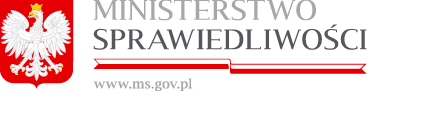 Załącznik do zapytania ofertowego na wymianę elementów tj. koła ciernego oraz lin nośnych (zagłębienie lin w kole)w dźwigu osobowym  w budynku Ministerstwa Sprawiedliwości 
przy Al. Ujazdowskich 11 w Warszawie.Załącznik do zapytania ofertowego na wymianę elementów tj. koła ciernego oraz lin nośnych (zagłębienie lin w kole)w dźwigu osobowym  w budynku Ministerstwa Sprawiedliwości 
przy Al. Ujazdowskich 11 w Warszawie.Załącznik do zapytania ofertowego na wymianę elementów tj. koła ciernego oraz lin nośnych (zagłębienie lin w kole)w dźwigu osobowym  w budynku Ministerstwa Sprawiedliwości 
przy Al. Ujazdowskich 11 w Warszawie.Załącznik do zapytania ofertowego na wymianę elementów tj. koła ciernego oraz lin nośnych (zagłębienie lin w kole)w dźwigu osobowym  w budynku Ministerstwa Sprawiedliwości 
przy Al. Ujazdowskich 11 w Warszawie.Załącznik do zapytania ofertowego na wymianę elementów tj. koła ciernego oraz lin nośnych (zagłębienie lin w kole)w dźwigu osobowym  w budynku Ministerstwa Sprawiedliwości 
przy Al. Ujazdowskich 11 w Warszawie.Załącznik do zapytania ofertowego na wymianę elementów tj. koła ciernego oraz lin nośnych (zagłębienie lin w kole)w dźwigu osobowym  w budynku Ministerstwa Sprawiedliwości 
przy Al. Ujazdowskich 11 w Warszawie.Załącznik do zapytania ofertowego na wymianę elementów tj. koła ciernego oraz lin nośnych (zagłębienie lin w kole)w dźwigu osobowym  w budynku Ministerstwa Sprawiedliwości 
przy Al. Ujazdowskich 11 w Warszawie.Załącznik do zapytania ofertowego na wymianę elementów tj. koła ciernego oraz lin nośnych (zagłębienie lin w kole)w dźwigu osobowym  w budynku Ministerstwa Sprawiedliwości 
przy Al. Ujazdowskich 11 w Warszawie.Formularz cenowyFormularz cenowyFormularz cenowyFormularz cenowyLp.Adres budynkuCena jednostkowa nettoCena jednostkowa bruttoUwagiUwagi1.Al. Ujazdowskie 11Dźwig osobowy : LIFT SERVICE, numer fabryczny: E99-218, rok budowy:1999, udźwig 500 kg, ilość przystanków: 7. Termin realizacji: 21 dni (kalendarzowych), od dnia podpisania zlecenia przez Wykonawcę.Dźwig osobowy : LIFT SERVICE, numer fabryczny: E99-218, rok budowy:1999, udźwig 500 kg, ilość przystanków: 7. Termin realizacji: 21 dni (kalendarzowych), od dnia podpisania zlecenia przez Wykonawcę.Sporządził (imię, nazwisko):Nazwa firmy:Adres firmy:kod pocztowy:strona  www firmy:tel. kontaktowy:e-mail kontaktowy:Nr NIP:Nr REGON: ………………………………………………………………………………………………………………………………….………………………………………………………………………………………………………………………………….………………………………………………………………………………………………………………………………….………………………………………………………………………………………………………………………………….………………………………………………………………………………………………………………………………….………………………………………………………………………………………………………………………………….………………………………………………………………………………………………………………………………….Podpis, pieczęć osoby uprawnionej do składania Podpis, pieczęć osoby uprawnionej do składania Podpis, pieczęć osoby uprawnionej do składania           oświadczeń woli w imieniu Wykonawcy          oświadczeń woli w imieniu Wykonawcy          oświadczeń woli w imieniu Wykonawcy